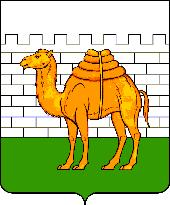 АДМИНИСТРАЦИЯ  ГОРОДА  ЧЕЛЯБИНСКАКОМИТЕТ  ПО  ДЕЛАМ  ОБРАЗОВАНИЯ  ГОРОДА  ЧЕЛЯБИНСКАул. Володарского, 14  г. Челябинск,  454080,  тел./факс: (8-351) 266-54-40, e-mail: edu@cheladmin.ru П Р И К А З______________	             №___________Об организации и проведениишкольного этапа областнойолимпиады школьниковв 2018/2019 учебном годуна территории города ЧелябинскаВ соответствии с приказами Министерства образования и науки Челябинской области от 30.07.2014 №01/2357 «Об утверждении Положения об областной олимпиаде школьников» и от 27.08.2018 № 01/2506 «Об организации и проведении школьного этапа областной олимпиады школьников в 2018-2019 учебном году» и в соответствии с планом работы Комитета по делам образования г. Челябинска на 2018 годПРИКАЗЫВАЮ:Провести на территории города Челябинска с 14 сентября по 31 октября 2018 года школьный этап  областной олимпиады школьников в форматах:в традиционной форме по предмету татарский язык и литература (5-11 класс);по предметам: испанский язык,  итальянский  язык, китайский язык, английский язык, биология, математика, физика, химия – в рамках проведения школьного этапа всероссийской олимпиады школьников в 2018/2019 учебном году;Утвердить:график проведения школьного этапа областной олимпиады школьников в 2018/2019 учебном году (приложение 1);состав оргкомитета школьного этапа областной олимпиады школьников в 2018/2019 учебном году (приложение 2);состав предметно-методических комиссий  школьного этапа областной олимпиады школьников по каждому общеобразовательному предмету в 2018/2019 учебном году (приложение 3);Отделу обеспечения общего образования Т.А. Мельниковой:обеспечить проведение школьного этапа областной олимпиады школьников в соответствии с Положением об областной олимпиаде школьников;обеспечить выполнение нормативных документов Министерства образования и науки Челябинской области по организации и проведению школьного этапа областной олимпиады школьников;осуществить организационно-управленческие мероприятия по проведению школьного этапа областной олимпиады школьников в 2018/2019 учебном году;создать организационные условия для граждан, желающих участвовать в качестве общественных наблюдателей на школьном этапе олимпиады.Руководителям общеобразовательных организаций:организовать проведение школьного этапа областной олимпиады школьников в 2018/2019 учебном году в соответствии с порядком и графиком проведения (приложение 1);назначить приказом по образовательной организации ответственного за организацию и проведение школьного этапа областной олимпиады школьников в 2018/2019 учебном году в срок до 11 сентября 2018 года;организовать регистрацию учащихся образовательной организации, желающих принять участие в школьном этапе областной олимпиады на сайте городских предметных олимпиад и интеллектуальных состязаний «Олимпийский портал» (olymp74.ru) (на сайте регистрируется ранее незарегистрированные школьники) в срок до 10 сентября 2018 года;предоставить всем участникам школьного этапа олимпиады равные условия: каждому участнику олимпиады отдельное рабочее место, оборудованное в соответствии с требованиями к проведению школьного этапа олимпиады по каждому образовательному предмету, в соответствии и действующими на момент проведения олимпиады санитарно-эпидемиологическими правилами и нормами;провести до начала школьного этапа олимпиады по каждому общеобразовательному предмету инструктаж участников олимпиады, в том числе информирование о продолжительности олимпиады, порядке подачи апелляций о несогласии с выставленными баллами, о возможных случаях удаления олимпиады, а так же о времени и месте ознакомления с результатами олимпиады;довести до сведения учащихся, принявших участие в школьном этапе областной олимпиады школьников результаты участия;проинформировать учащихся образовательной организации о необходимости подачи заявок на участие в школьном этапе областной олимпиады по татарскому языку и литературе, проводимой в традиционной форме, на страничке предметной олимпиады школьного этапа областной олимпиады на сайте городских предметных олимпиад и интеллектуальных состязаний «Олимпийский портал» (olymp74.ru) назначить ответственных лиц за сопровождение учащихся, участвующих в школьном этапе олимпиады по татарскому языку и литературе, проводимой в МБОУ «СОШ № 81 г. Челябинска», возложить на них ответственность за жизнь и здоровье учащихся при сопровождении до места проведения олимпиады и обратно до места организации образовательной деятельности;осуществить информирование всех участников образовательных отношений о проведении школьного этапа областной олимпиады школьников, в том числе посредством размещения информации на сайте образовательной организации.Директору МАУДО «ДПШ» Ю.В. Смирновой:организовать работу муниципальных предметно-методических комиссий школьного этапа областной олимпиады школьников в 2018/2019 учебном году;организовать работу по проведению школьного этапа областной олимпиады школьников в 2018/2019 учебном году на базе сайта городских предметных олимпиад и интеллектуальных состязаний «Олимпийский портал» (http://olymp74.ru/); организовать прием апелляций о несогласии с выставленными баллами и работу апелляционных комиссий по татарскому языку и литературе;осуществить контроль за размещением на сайте городских  предметных олимпиад и интеллектуальных состязаний «Олимпийский портал» (http://olymp74.ru/) программ олимпиад и олимпиадных заданий, требований к проведению олимпиад, протокола для общественного наблюдения, формы согласия на обработку персональных данных участников олимпиад;обеспечить рецензирование программ олимпиад и олимпиадных заданий по предметам не позднее чем за 3 дня до срока проведения олимпиады в соответствии с графиком;осуществить сбор и обработку протоколов школьного этапа по татарскому языку и литературе от базовой площадки проведения, сбор и обработку протоколов общественного наблюдения;представить  в Комитет  по делам  образования  г.  Челябинска  (каб. 119) в срок до 15 ноября 2018 года обобщенную статистическую информацию об итогах проведения школьного этапа областной олимпиады школьников в разрезе образовательных организаций города Челябинска, аналитические справки по результатам школьного этапа областной олимпиады школьников по всем предметам в срок до 01 декабря 2018 года.Председателю предметно-методических комиссий школьного этапа областной олимпиады по татарскому языку и литературе (Шевченко С.В.): разработать олимпиадные задания для проведения школьного этапа областной олимпиады школьников на территории города Челябинска в соответствии с методическими рекомендациями Министерства образования и науки Челябинской области в срок до 15 сентября 2018 года;обеспечить размещение олимпиадных заданий на сайте городских предметных олимпиад и интеллектуальных состязаний «Олимпийский портал» olymp74.ru не позднее, чем: за 2 дня до начала олимпиады;обеспечить качественный уровень разработки олимпиадных заданий;разработать требования к проведению школьного этапа областной олимпиады школьников,  программу предметной олимпиады школьного этапа областной олимпиады школьников и направить их не позднее 09 сентября 2018 года  в Центр по работе с одаренными и способными детьми и Комитет по делам образования города Челябинска;предоставить аналитическую справку по результатам школьного этапа областной олимпиады школьников по своему предмету и направить их не позднее 15 ноября 2018 года  в Центр по работе с одаренными и способными детьми на электронный адрес: olymp74centr@inbox.ru .Директору МБУ ДПО ЦРО С.В. Мачинской:довести до сведения руководителей подведомственных образовательных организаций настоящий приказ в срок до 06.09.2018 года; проинформировать педагогическую общественность об особенностях проведения школьного этапа областной олимпиады школьников, в том числе посредством размещения информации на портале Комитета по делам образования города Челябинска, через рассмотрение вопросов  организации  и  проведения  олимпиад  в  рамках  работы  городских профессиональных сообществ.Контроль исполнения приказа возложить на заместителя председателя Комитета Л.Ю. Манекину.Председатель Комитета  							     С.В. ПортьеЕ.В. Петрова2665723Разослать: в дело, в отдел исполнителя, МАУДО «ДПШ», МБУ ДПО ЦРО (все общеобразовательные организации), образовательный портал Челябинска, сайт городских предметных олимпиад и интеллектуальных состязаний «Олимпийский портал»Приложение 1к приказу Комитета по делам образования города Челябинскаот ______________ №____________График проведенияшкольного этапа областной олимпиады школьниковв 2018/2019 учебном годуЕ.В. Петрова2665723Приложение 2к приказу Комитета по делам образования города Челябинскаот ______________ №____________Состав оргкомитета школьного этапа областной олимпиады школьников в 2018/2019 учебном годуПредседатель:Портье Светлана Викторовна -  председатель Комитета по делам образования города ЧелябинскаЗаместитель председателя:Манекина Лариса Юрьевна, заместитель  председателя  Комитета  по делам образования города Челябинска;Члены оргкомитета:Гафурова Юлия Геннадьевна -  заместитель председателя Комитета по делам образования города Челябинска;Мельникова Татьяна Анатольевна, начальник отдела по обеспечению   общего образования  Комитета  по  делам  образования города Челябинска;Петрова Елена Валерьевна, главный специалист отдела по обеспечению общего образования Комитета по делам образования города Челябинска;Рождественская Ирина Николаевна, заместитель директора по НМР  МАУДО «ДПШ» (по согласованию);Карманов Максим Леонидович, заместитель директора по НМР МБОУ «ФМЛ №31 г. Челябинска» (по согласованию).Е.В. Петрова2665723Приложение 3к приказу Комитета по делам образования города Челябинскаот ______________ №____________Состав муниципальных предметно-методических комиссий школьногоэтапа областной олимпиады школьников в 2018/2019 учебном годуЕ.В. Петрова2665723Дата проведенияПредметСрок подачи заявки на порталеУчастники (класс)Форма проведенияВремя проведенияМесто проведенияКомплекты заданий13 октября 2018 годаТатарский язык и литературадо 223010.10.20185-11традиционнаяс 14:00 МБОУ «СОШ № 81 г. Челябинска»5-6, 7-8, 9-11Татарский язык и литератураТатарский язык и литератураШевченко Сания Вахитовна председатель муниципальной предметно-методической комиссии по татарскому языку и литературе, учитель татарского языка и литературы МБОУ «СОШ №81 г. Челябинска»